ORDERBY THE COMMISSION:On June 6, 2014, City of Lancaster – Bureau of Water (Respondent or City), utility code 221800, filed Supplement No. 43 to Tariff Water-Pa. P.U.C. No. 6 to become effective August 5, 2014, containing proposed changes in rates, rules, and regulations calculated to produce $6,458,300 (45.8%) in additional annual revenues from customers located outside the City based on a historic test year ending December 31, 2013, and a fully forecasted test year ending February 29, 2016.   On June 11, 2014, the Office of Consumer Advocate filed a Formal Complaint at Docket No.C-2014-2426000.Pursuant to 66 Pa. C.S. §1308(d), the filing will be suspended by operation of law on August 5, 2014, until March 5, 2015, unless permitted by Commission Order to become effective at an earlier date.   Investigation and analysis of the proposed tariff filing and the supporting data indicate that the proposed changes in rates, rules, and regulations may be unlawful, unjust, unreasonable, and contrary to the public interest.  It also appears that consideration should be given to the reasonableness of the Respondent’s existing rates, rules, and regulations; THEREFORE,IT IS ORDERED:1.	That an investigation on Commission motion be, and hereby is, instituted to determine the lawfulness, justness, and reasonableness of the rates, rules, and regulations contained in the proposed Supplement No. 43 to Tariff Water-Pa. P.U.C. No. 6.2.	That the proposed Supplement No. 43 to Tariff Water-Pa. P.U.C. No. 6 be suspended by operation of law until March 5, 2015, unless otherwise directed by Order of the Commission.3.        That within ten days following the Order entry date, pursuant to 52 Pa. Code §53.71, a tariff supplement shall be filed (or e-filed) with the Commission and posted at the office of the company to announce that the aforementioned supplement is suspended until March 5, 2015.  Attached is a sample copy of a suspension supplement.4.	That this investigation shall include consideration of the lawfulness, justness, and reasonableness of the Respondent’s existing rates, rules, and regulations.5.	That the case be assigned to the Office of Administrative Law Judge for Alternative Dispute Resolution, if possible, or the prompt scheduling of such hearings as may be necessary culminating in the issuance of a Recommended Decision.6.	That a copy of this Order shall be served upon the Respondent, the Bureau of Investigation and Enforcement, the Office of Consumer Advocate, the Office of Small Business Advocate, and any persons who have filed Formal Complaints against the Respondent’s proposed tariffs.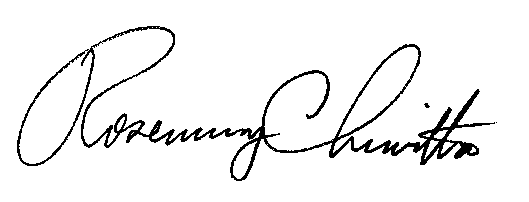 		BY THE COMMISSION		Rosemary Chiavetta		Secretary(SEAL)ORDER ADOPTED:  July 9, 2014ORDER ENTERED:  July 9, 2014ATTACHMENTSample Suspension Supplement							Supplement No. ______ to				Pa. P.U.C. No. _____(COMPANY NAME)_______________________________(TERRITORY SERVED BY COMPANY)The application of rates proposed in Supplement No. _____ to Tariff  __________ Pa. P.U.C. No. ______ filed to become effective ___________________, is hereby suspended until _____________, at Docket No. ________________.  Presently effective rates contained in Tariff __________ Pa. P.U.C. No. ______ and supplements thereto, will continue in effect until otherwise amended.Issued in compliance with Title 66 Pa C.S. § 1308PENNSYLVANIAPUBLIC UTILITY COMMISSIONHarrisburg, PA  17105-3265PENNSYLVANIAPUBLIC UTILITY COMMISSIONHarrisburg, PA  17105-3265PENNSYLVANIAPUBLIC UTILITY COMMISSIONHarrisburg, PA  17105-3265PENNSYLVANIAPUBLIC UTILITY COMMISSIONHarrisburg, PA  17105-3265Public Meeting held July 9, 2014Public Meeting held July 9, 2014Public Meeting held July 9, 2014Commissioners Present:Commissioners Present:Commissioners Present:Robert F. Powelson, ChairmanRobert F. Powelson, ChairmanRobert F. Powelson, ChairmanJohn F. Coleman, Jr., Vice ChairmanJohn F. Coleman, Jr., Vice ChairmanJohn F. Coleman, Jr., Vice ChairmanJames H. CawleyPamela A. WitmerJames H. CawleyPamela A. WitmerJames H. CawleyPamela A. WitmerGladys M. BrownGladys M. BrownGladys M. BrownPennsylvania Public Utility Commissionv.City of Lancaster – Bureau of WaterPennsylvania Public Utility Commissionv.City of Lancaster – Bureau of WaterDocket Number:R-2014-2418872Docket Number:R-2014-2418872C-2014-2426000C-2014-2426000